Carnet De VoyageVoyage à Paris Du 25 au 29 Janvier 2019Le départL’arrivée à Paris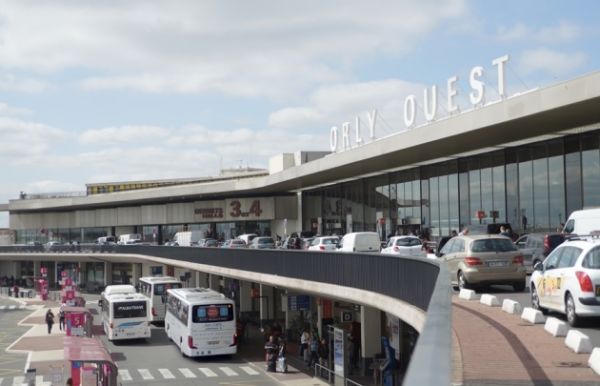 L’hôtel…Hôtel Ibis à Paris qui se situe Avenue de la républiquePrix : 71 Euros par personnes pour 3 jours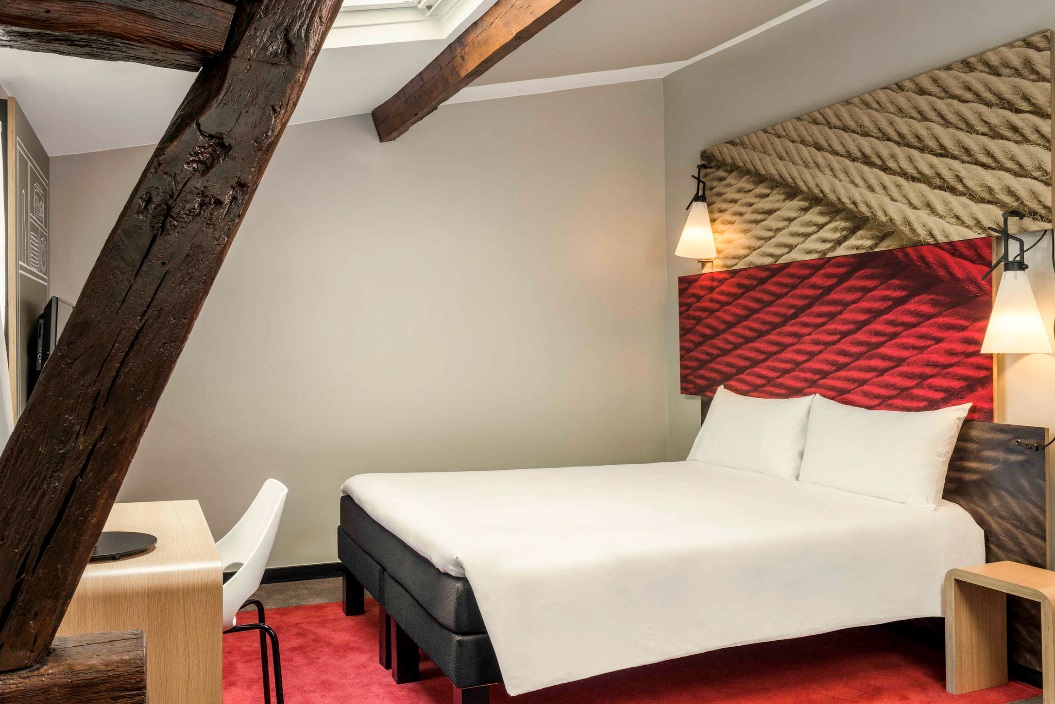 Les activitésVisite de la tour Effel de nuit jusqu’au deuxième étage le 26 Janvier16 Euros par personnes.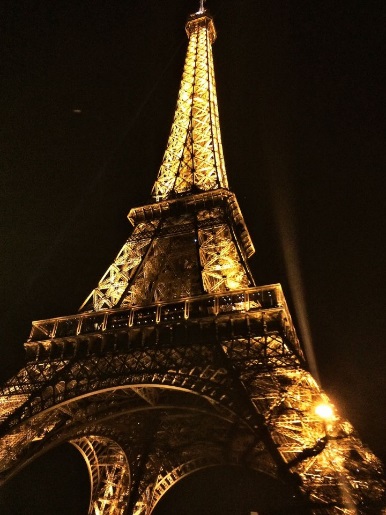 https://www.toureiffel.paris/fr/tarifs-horaireshttps://www.louvre.fr/preparer-sa-visiteVisite du musée du Louvre le 28 Janvier 201917 Euros par personnes.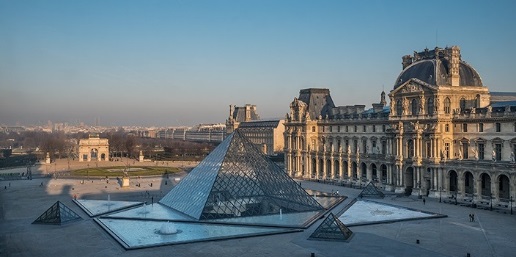 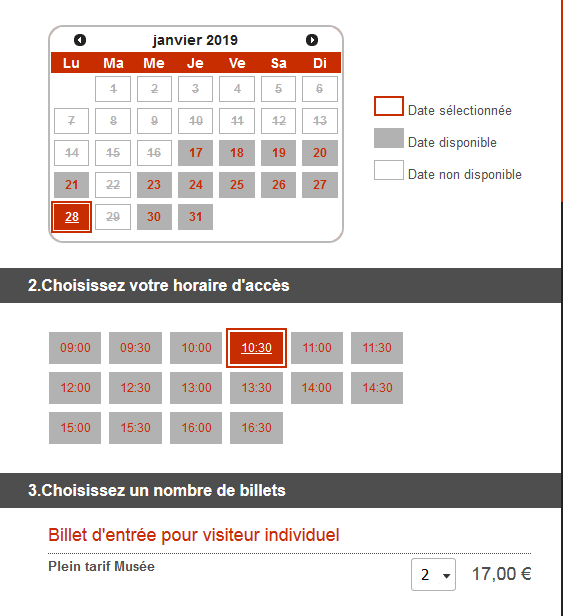 Le retour Retour à Toulouse en trainGare de Massy jusqu’à ToulouseDépart à 13h22 et arrivée à 18h4230 Euros par personnes soit un total de 60 Euros.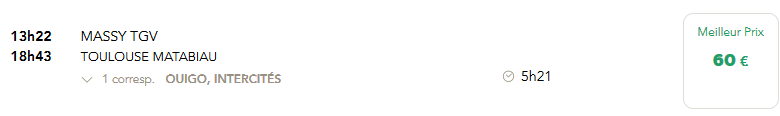 Soit un total de 672.52 Euros.Départ de Toulouse Blagnac (TLS) le 24 Janvier 2019 à 19 heures et arrivée à Paris Orly à 20 heures 25Vol n°AF6143 Airbus A320 Class EconomyPrix du vol pour deux personnes : 329.78 euros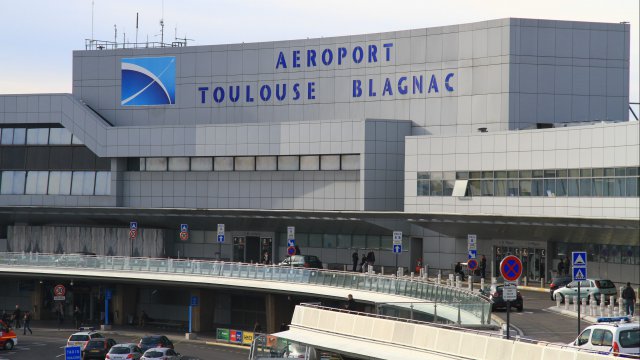 Arrivée à Paris à 20 heures 25.Commande d’un Uber pour rejoindre Orly à notre hôtel qui se situe à Paris Avenue de la république Prix de l’Uber : 37.37 euros  par personne